附件：收运点位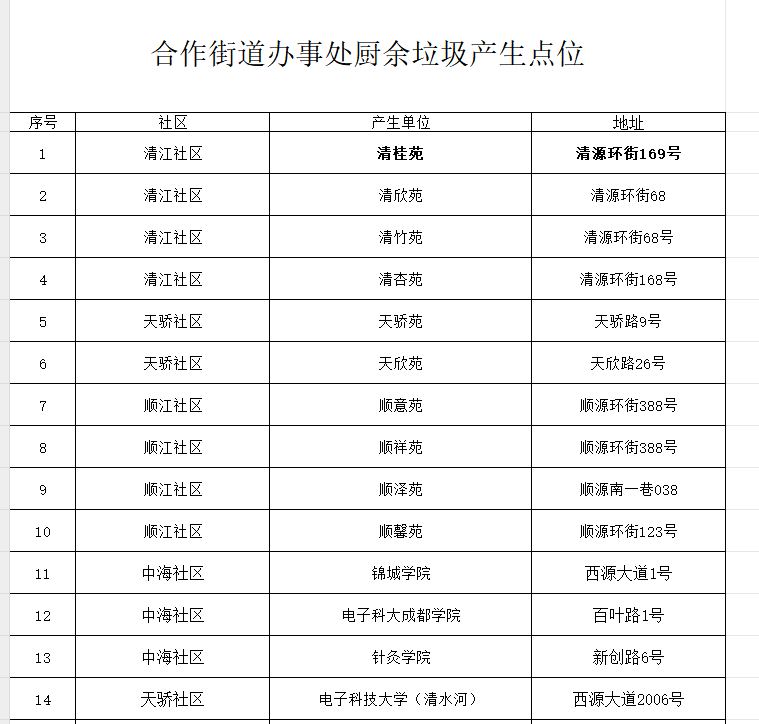 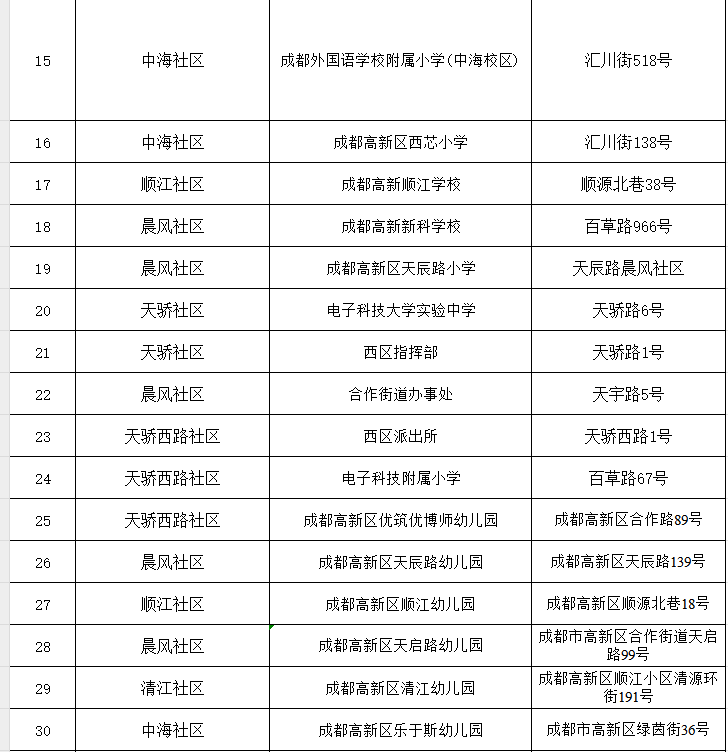 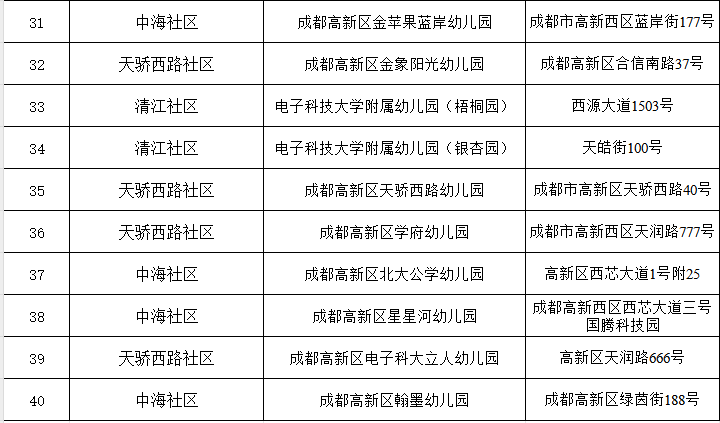 